Practice with AppealsDirections: Point out the persuasive appeals used in the quotations from the period of the American Revolution below.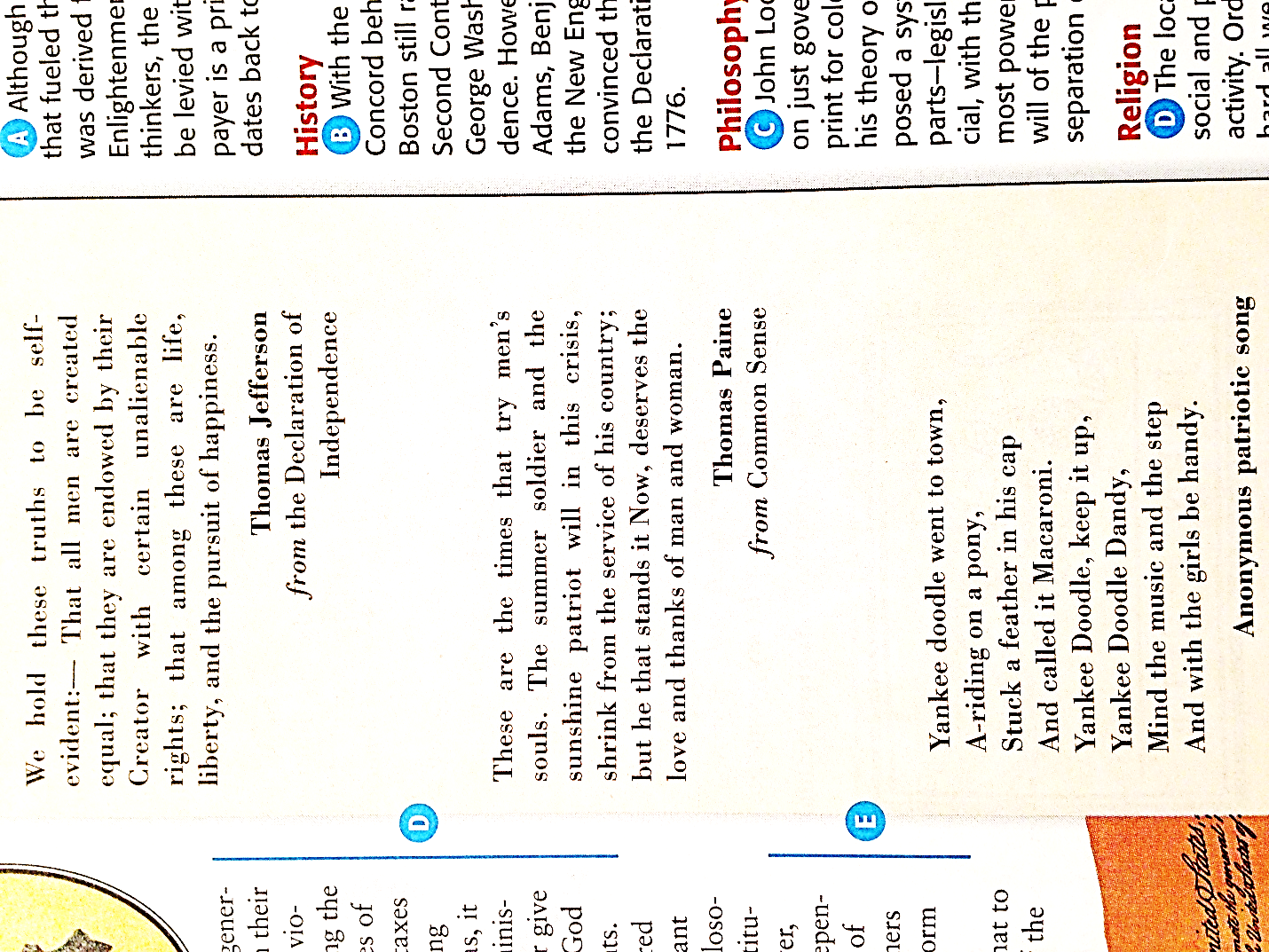 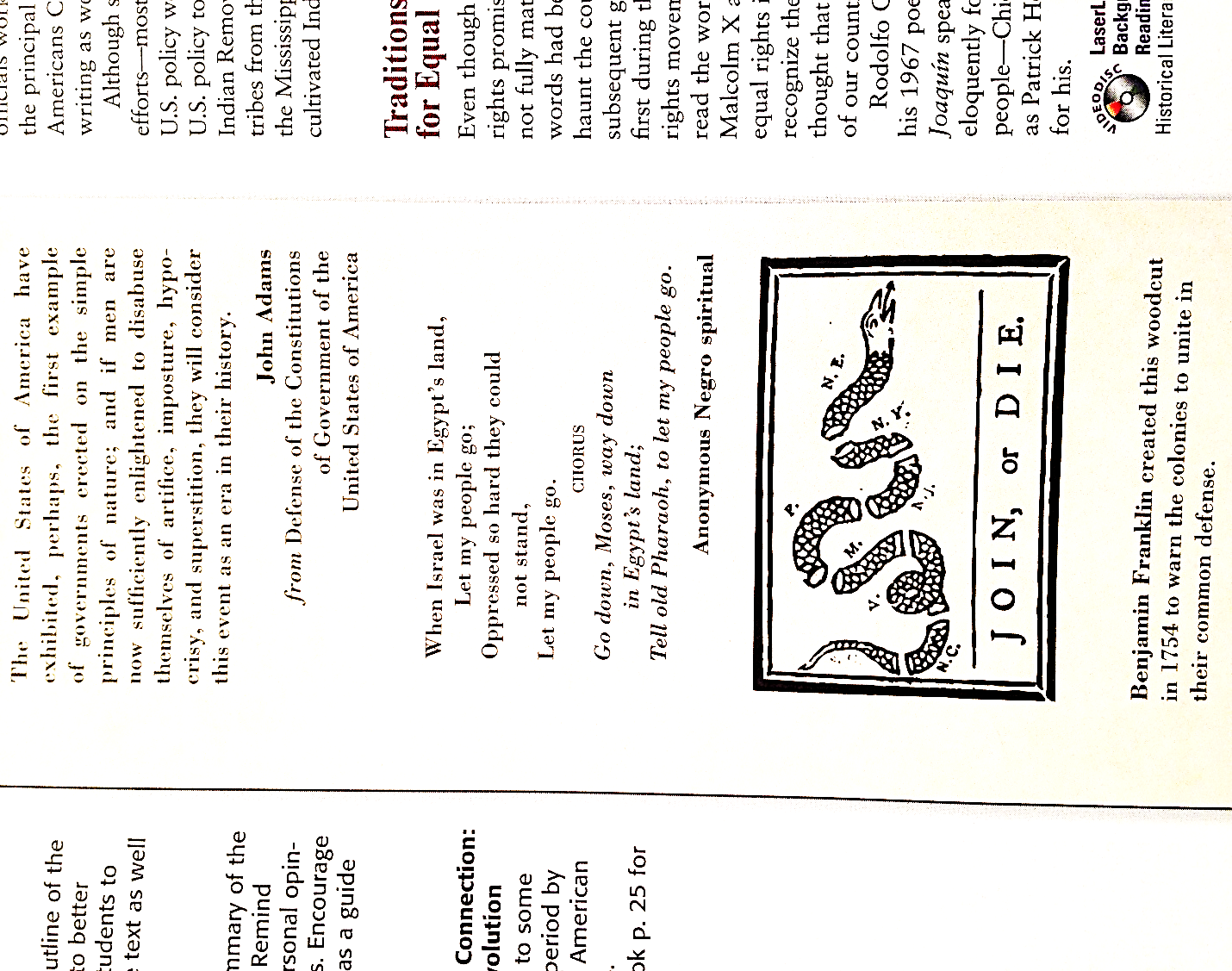 Topic: Age of Revolution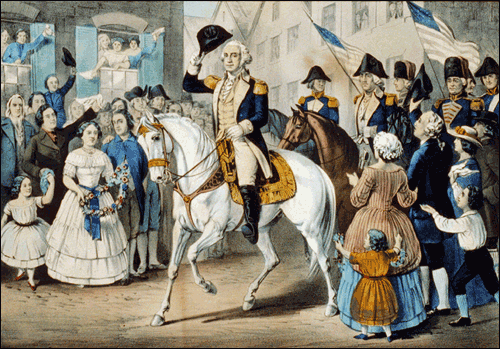 Name: Period:Date:Source: The Language of Literature Textbook, pgs. 256-258 & pgs. 260-261Questions and ThemesLevel 1: What is rhetoric?American Revolution Rhetoric: Level 2: What are examples of Amer. Rev. Rhetoric?Level 3: What tone did Amer. Rev. Rhetoric have?Level 4: How did Amer. Rev. rhetoric inspire colonists to act? Things that strengthened colonists for revolution:John Locke & his philosophy: Pages 260-261Rhetoric:Persuasive RhetoricLogical Appeals (Logos): Emotional Appeals (Pathos):Ethical Appeals (Ethos): Styles of Persuasion:Elevated Language:Rhetorical Questions: Repetition (parallelism):2-3 Sentence Summary about the American Revolution: 